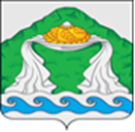 АДМИНИСТРАЦИЯ АПРАКСИНСКОГО СЕЛЬСКОГО ПОСЕЛЕНИЯ КОСТРОМСКОГО МУНИЦИПАЛЬНОГО РАЙОНАКОСТРОМСКОЙ ОБЛАСТИП О С Т А Н О В Л Е Н И Еот 18 января  2022  года                        № 4                                   п. Апраксино Об организации в 2022 годуна территории Апраксинскогосельского поселенияобщественных работ         В целях обеспечения временной занятости и дополнительной социальной поддержки граждан, ищущих работу, в соответствии со статьями 7.2 и 24 Закона Российской Федерации от 19 апреля 1991 года №1032-1 «О занятости населения в Российской Федерации», пунктом 8 Положения об организации  общественных работ, утвержденного постановлением Правительства Российской Федерации от 14 июля 1997 года № 875, руководствуясь Уставом муниципального образования Апраксинское сельское поселение Костромского муниципального района Костромской области,           администрация ПОСТАНОВЛЯЕТ:	1. Утвердить перечень видов общественных работ на 2022 год  (Приложение).         2.Предложить предприятиям и организациям всех форм собственности, расположенным на территории Апраксинского сельского поселения, совместно с областным государственным казенным учреждением «Центр занятости населения по городу Костроме» организовать в 2022 году на территории сельского поселения общественные работы для   2-х  участников.         3.Рекомендовать руководителям предприятий и организаций всех форм собственности, расположенных на территории сельского поселения:          - создать временные рабочие места для проведения общественных работ и сообщить в областное государственное казенное учреждение «Центр занятости населения по городу Костроме» сведения о видах организуемых работ, периодах их проведения, количестве созданных рабочих мест, условиях оплаты труда;          - заключить с областным государственным казенным учреждением «Центр занятости населения по городу Костроме» договоры о совместной деятельности по организации и проведению общественных работ.          4.Провести на территории Апраксинского сельского поселения работу по информированию незанятого населения о порядке организации общественных работ и условиях участия в этих работах.         5.Контроль за исполнением настоящего постановления возложить на заместителя главы администрации Апраксинского сельского поселения Юдину Ю.С.         6.Настоящее постановление вступает в силу с момента его подписания.  Глава  Апраксинского сельского поселения                         О.В. ГлухареваПриложениеутверждено  постановлениемадминистрации Апраксинскогосельского поселенияот  18  января 2022  года  № 4 Переченьвидов общественных работ         1.Благоустройство, очистка и озеленение территории.         2.Восстановление и сохранение историко-архитектурных памятников, зон отдыха, парков культуры, скверов: озеленение, посадка, прополка, обрезка деревьев, вырубка и уборка поросли, скашивание травы и другое.         3.Выполнение мелких ремонтно-строительных работ.         4.Выполнение неквалифицированных работ.         5.Косметический ремонт помещений, зданий.         6.Малярные и штукатурные работы.         7.Очистка территорий от снега.         8.Очистка дорожных покрытий от грязи и снега в местах, недоступных для  дорожной техники.         9.Ремонт и строительство дорожного полотна.         10.Санитарная очистка леса, населенных пунктов.         11.Уборка территории.         12. Приведение в порядок воинских захоронений, мемориалов братских могил, кладбищ, содержание мест захоронений и другое.         13.Уборка помещений.Апраксинский вестникОбщественно — политическая газетаучредитель: Совет депутатов Апраксинского сельского поселенияКостромского муниципального района Костромской областиОбщественно-политическая газета учреждена Советом депутатов Апраксинского сельского поселенияЗарегистрированный первый номер от 06.07.06 г., тираж 10 экз. Адрес издательства п.Апраксино,ул.Молодёжная,дом 18. Тел.643-243